Disciplina: 09219P - TE EC: Leitura Dirigida LD - Estudos Avançados em EpistemologiaCréditos: 02Carga Horária: 30 Ementa:Discussão dos processos de construção de conhecimento. Hipótese construtivista. Nascimento da inteligência na criança. Construção do real.Bibliografia:1. BECKER, Fernando. Educação e Construção do conhecimento. Porto Alegre: ArtMed, 2001. 2. PIAGET, Jean. O nascimento da inteligência na criança. Rio de Janeiro: Zahar, 1975. 3. ______. Abstração Reflexionante Porto Alegre, Artmed, 1994. 4. ______ . Les notions de mouvement et de vitesse chez l'enfant. Paris: P.U.F., 1946b. 5. ______ . Introduction à l'épistémologie génétique. Paris: P.U.F., 1950. 6. ______. Fazer e compreender. São Paulo: Melhoramentos, 1977.7. ______. A equilibração das estruturas cognitivas: problema central do desenvolvimento Rio de Janeiro: Zahar, 1976. 8. ______. A tomada de consciência. São Paulo: EDUSP, 1975 9. ______.; GARCIA, R. Hacia una logica de significaciones (Vers une logique des significations). Barcelona: Gedisa, 1989. 10. SILVA, J. Modelos de Significação construídos por adultos em problemas de soma e subtração. In: Ciências & Cognição (UFRJ), v. 14, p. 12-34, 2009. 11. ______. Modelos explicativos elaborados por adolescentes e adultos para o cálculo com frações. In: Educação Matemática Pesquisa, v. 9, p. 293-317, 2007.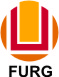 SERVIÇO PÚBLICO FEDERALMINISTÉRIO DA EDUCAÇÃOUNIVERSIDADE FEDERAL DO RIO GRANDE – FURGPROGRAMA DE PÓS-GRADUAÇÃO EDUCAÇÃO EM CIÊNCIAS: QUÍMICA DA VIDA E SAÚDE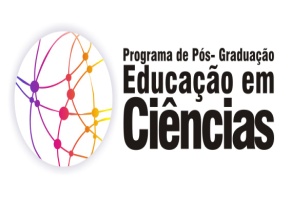 